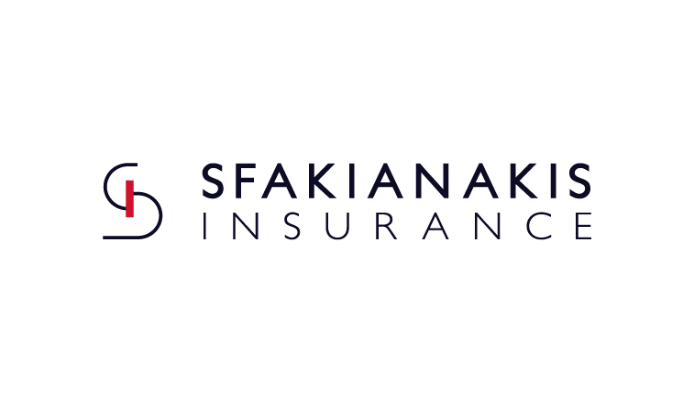 ΠΡΟΤΑΣΗ ΑΣΦΑΛΙΣΗΣ ΚΑΤΟΙΚΙΑΣΜΕΡΟΣ Ι -  ΣΥΜΒΑΛΛΟΜΕΝΟΣ - ΠΡΟΣΩΠΙΚΑ ΣΤΟΙΧΕΙΑ ΜΕΡΟΣ Ι Ι -  ΠΕΡΙΓΡΑΦΗ ΟΙΚΟΔΟΜΗΣ : ΔΙΑΜΕΡΙΣΜΑ          ΜΟΝΟΚΑΤΟΙΚΙΑ                       ΧΡΗΣΗ :                                ΙΔΙΟΧΡΗΣΗ              ΕΝΟΙΚΙΑΣΗ             ΕΚΜΙΣΘΩΣΗ ΑΣΦΑΛΙZOMENA ΚΕΦΑΛΑΙΑ ΚΑΤΟΝΟΜΑΖΟΜΕΝΑ ΑΝΤΙΚΕΙΜΕΝΑ(ΚΑΤΑΓΡΑΦΟΝΤΑΙ ΜΟΝΟ ΑΝΤΙΚΕΙΜΕΝΑ ΑΞΙΑΣ ΑΝΩ ΤΩΝ 1.500€)ΤΡΟΠΟΣ ΠΛΗΡΩΜΗΣ     (σημειώστε με Χ τον τρόπο πληρωμής)ΙΔΙΑΙΤΕΡΑ ΑΙΤΗΜΑΤΑ ΕΝΗΜΕΡΩΤΙΚΟ ΕΝΤΥΠΟ ΠΛΗΡΟΦΟΡΙΩΝΙ. ΕΠΩΝΥΜΙΑ ΣΚΟΠΟΣ, ΝΟΜΙΚΗ ΜΟΡΦΗ ΤΗΣ ΑΣΦΑΛΙΣΤΙΚΗΣ ΕΠΙΧΕΙΡΗΣΕΩΣ ΕΠΩΝΥΜΙΑ: SFAKIANAKIS INSURANCE  A.E. η οποία ανήκει στον 'Όμιλο Εταιριών ΣΦΑΚΙΑΝΑΚΗ. ΣΚΟΠΟΣ: Σκοπός της Εταιρίας είναι: Σκοπός της εταιρείας είναι η διενέργεια εργασιών μεσιτείας ασφαλίσεων, σύμφωνα με τις διατάξεις των άρθρων15α-15ε του Ν. 1569/85, όπως έχουν τροποποιηθεί και καθορισθεί από το άρθρο 12 του Ν. 2170/93 και ειδικότερα (α) Η κατ' εντολή των ασφαλιζομένων ή και των ληπτών της ασφάλισης χωρίς δέσμευση της εταιρείας ως προς την επιλογή της ασφαλιστικής Εταιρείας και έναντι προμήθειας που καταβάλλεται από τις ασφαλιστικές επιχειρήσεις μεσολάβηση για την επαφή και διαπραγμάτευση μεταξύ ασφαλιζομένων ή / και ληπτών της ασφάλισης και ασφαλιστικών και αντασφαλιστικών επιχειρήσεων, β) Η εκτέλεση όλων των αναγκαίων προπαρασκευαστικών εργασιών για τη σύναψη ασφαλιστικών συμβάσεων, γ) Η λήψη της αποδοχής από την ασφαλιστική επιχείρηση και της έγκρισης του ασφαλιζομένου ή / και του λήπτη της ασφάλισης, δ) Η παροχή κάθε είδους συνδρομής στη διαχείριση και εκτέλεση των ασφαλιστικών συμβάσεων και η κατά περίπτωση παροχή συνδρομής στη διαχείριση και εκτέλεση των ασφαλιστικών συμβάσεων ιδίως σε περίπτωση επέλευσης του ασφαλιστικού κινδύνου, ε) Η έρευνα, ανάλυση και μελέτη των ασφαλιστικών αναγκών των πελατών καθώς και η διαφώτιση αυτών για την επιλογή των κατάλληλων ασφαλιστικών καλύψεων και ασφαλιστικών υπηρεσιών με την εφαρμογή συγχρόνων μεθόδων προώθησης των πωλήσεων, στ) Η τοποθέτηση ασφαλιστικών εργασιών σε ελληνικές ή αλλοδαπές επιχειρήσεις ή και ασφαλιστές του l’ loyds Λονδίνου στην Ελλάδα ή και στο Εξωτερικό αντασφαλίσεων προαιρετικών ή και συμβατικών, ζ) η παροχή κάθε είδους συναφών υπηρεσιών προς τους ασφαλιζομένους, τους λήπτες της ασφάλισης, τις ασφαλιστικές επιχειρήσεις και τους άλλους φορείς της ιδιωτικής ασφάλισης στην Ελλάδα ή και στο εξωτερικό με αμοιβή. ΝΟΜΙΚΗ ΜΟΡΦΗ: Ανώνυμος Εταιρία ΙΙ. ΚΡΑΤΟΣ / ΜΕΛΟΣ ΚΑΤΑΓΩΓΗΣ ΤΗΣ ΑΣΦΑΛΙΣΤΙΚΗΣ ΕΠΙΧΕΙΡΗΣΕΩΣ: Η Ελλάδα. ΙΙΙ. ΕΔΡΑ ΤΗΣ ΑΣΦΑΛΙΣΤΙΚΗΣ ΕΠΙΧΕΙΡΗΣΕΩΣ: SFAKIANAKIS INSURANCE  A.E. Σιδηροκάστρου 5-7 & Πύδνας, 118 55 ΑΘΗΝΑ ΤΗΛ.: +30 210 3469549, FAX: +30 210 3469070. +30 210 346 71 378 Α.Φ.Μ.: 099367505, Δ.Ο.Υ.: Φ.Α.Ε. ΑΘΗΝΩΝΠΡΟΣΩΠΙΚΑ ΔΕΔΟΜΕΝΑ Προς την SFAKIANAKIS INSURANCE A.E. Αναφορικά με την επεξεργασία των προσωπικών δεδομένων μου που περιέχονται στην παρούσα αίτηση ή θα περιέλθουν στην εταιρία σας κατά τη διάρκεια της συμβατικής μας σχέσεως, ο υπογράφων το παρόν:....................... έλαβα γνώση, συμφωνώ, αποδέχομαι και δηλώνω ρητώς και εγγράφως ότι: Α) Η Εταιρία με την επωνυμία «SFAKIANAKIS INSURANCE A.E.», θα τηρεί αρχείο στα γραφεία της, Σιδηροκάστρου 5-7 & Πύδνας 118 55 Αθήναι, Τηλ: +30 210 346 9549 και θα επεξεργάζεται τα προσωπικά δεδομένα, με σκοπό την υποστήριξη, προώθηση και εκτέλεση της συμβατικής σχέσεως μας. Η Εταιρία θα διαβιβάσει τα προσωπικά μου δεδομένα σε άλλα φυσικά πρόσωπα της ιδίας Εταιρίας και σε άλλα τμήματα της ιδίας Εταιρίας ή σε όποιον άλλο αποδέκτη απαιτείται εκ του Νόμου, για τη διεκπεραίωση της ασφαλιστικής εργασίας μας. Β) Δηλώνω ότι μου γνωστοποιήθηκαν τα δικαιώματά μου εκ των άρθρων 12 και 13 του Ν. 2472/1997 και συγκεκριμένα: του δικαιώματός μου λήψεως πληροφοριών σχετικά με όλα τα δεδομένα προσωπικού χαρακτήρα που με αφορούν και του δικαιώματος προβολής αντιρρήσεων για την επεξεργασία δεδομένων που με αφορούν. ΥΠΕΥΘΥΝΗ ΔΗΛΩΣΗ Ο/Η ΥΠΟΓΡΑΦΩΝ/ΟΥΣΑ ΔΗΛΩΝΩ ΟΤΙ ΠΑΡΕΛΑΒΑ ΕΓΓΡΑΦΟ (ΕΝΤΥΠΟ) ΤΗΣ ΕΤΑΙΡΙΑΣ ΣΑΣ ΜΕ ΤΙΣ ΠΛΗΡΟΦΟΡΙΕΣ ΠΟΥ ΠΡΟΒΛΕΠΟΝΤΑΙ ΣΤΟ ΑΡΘΡΟ 4 ΠΑΡ.2 ΠΕΡ. Η ΤΟΥ ΝΔ 400/70 ΟΠΩΣ ΤΡΟΠΟΠΟΙΗΘΗΚΕ ΑΠΟ ΤΟ Π.Δ. 252/96 ΕΠΙΣΗΣ ΔΗΛΩΝΩ, ΟΤΙ ΟΙ ΠΑΡΑΠΑΝΩ ΑΠΑΝΤΗΣΕΙΣ ΕΙΝΑΙ ΑΚΡΙΒΕΙΣ ΚΑΙ ΠΛΗΡΕΙΣ ΚΑΙ ΔΕΝ ΑΠΕΚΡΥΨΑ ΟΠΟΙΑΔΗΠΟΤΕ ΠΛΗΡΟΦΟΡΙΑ ΠΟΥ ΘΑ ΜΠΟΡΟΥΣΕ ΝΑ ΕΠΗΡΕΑΣΕΙ ΤΗΝ ΑΠΟΦΑΣΗ ΤΗΣ ΕΤΑΙΡΙΑΣ ΣΕ ΠΕΡΙΠΤΩΣΗ ΕΚΔΟΣΕΩΣ ΑΣΦΑΛΙΣΤΗΡΙΟΥ ΣΥΜΒΟΛΑΙΟΥ. ΣΥΜΦΩΝΩ ΟΤΙ Η ΠΑΡΟΥΣΑ ΠΡΟΤΑΣΗ ΑΠΟΤΕΛΕΙ ΤΗ ΒΑΣΗ ΓΙΑ ΤΗΝ ΕΚΔΟΣΗ ΤΟΥ ΑΣΦΑΛΙΣΤΗΡΙΟΥ ΣΥΜΒΟΛΑΙΟΥ ΜΕ ΤΗΝ ΕΤΑΙΡΙΑ ΣΑΣ.ΟΝΟΜΑΤΕΠΩΝΥΜΟ  :Α.Δ.Τ / Α.ΔΙΑΒ : ΤΗΛ. ΕΠΙΚΟΙΝΩΝΙΑΣ :                                                                    KINHTO: Α.Φ.Μ  :Δ.Ο.Υ  :ΔΙΕΥΘΥΝΣΗ ΑΛΛΗΛΟΓΡΑΦΙΑΣΔΙΕΥΘΥΝΣΗ ΑΛΛΗΛΟΓΡΑΦΙΑΣΔΙΕΥΘΥΝΣΗ ΑΛΛΗΛΟΓΡΑΦΙΑΣΔΙΕΥΘΥΝΣΗ ΑΛΛΗΛΟΓΡΑΦΙΑΣΔΙΕΥΘΥΝΣΗ ΑΛΛΗΛΟΓΡΑΦΙΑΣΔΙΕΥΘΥΝΣΗ ΑΛΛΗΛΟΓΡΑΦΙΑΣΔΙΕΥΘΥΝΣΗ ΑΛΛΗΛΟΓΡΑΦΙΑΣΟΔΟΣ:ΟΔΟΣ:ΑΡ. T.K ΠΟΛΗ / ΧΩΡΙΟ:ΠΟΛΗ / ΧΩΡΙΟ:ΠΟΛΗ / ΧΩΡΙΟ:ΣΤΟΙΧΕΙΑ ΑΣΦΑΛΙΖΟΜΕΝΟΥ (αν είναι διαφορετικός από τον λήπτη ασφάλισης , αλλιώς «Ο ίδιος»)ΣΤΟΙΧΕΙΑ ΑΣΦΑΛΙΖΟΜΕΝΟΥ (αν είναι διαφορετικός από τον λήπτη ασφάλισης , αλλιώς «Ο ίδιος»)ΣΤΟΙΧΕΙΑ ΑΣΦΑΛΙΖΟΜΕΝΟΥ (αν είναι διαφορετικός από τον λήπτη ασφάλισης , αλλιώς «Ο ίδιος»)ΣΤΟΙΧΕΙΑ ΑΣΦΑΛΙΖΟΜΕΝΟΥ (αν είναι διαφορετικός από τον λήπτη ασφάλισης , αλλιώς «Ο ίδιος»)ΣΤΟΙΧΕΙΑ ΑΣΦΑΛΙΖΟΜΕΝΟΥ (αν είναι διαφορετικός από τον λήπτη ασφάλισης , αλλιώς «Ο ίδιος»)ΣΤΟΙΧΕΙΑ ΑΣΦΑΛΙΖΟΜΕΝΟΥ (αν είναι διαφορετικός από τον λήπτη ασφάλισης , αλλιώς «Ο ίδιος»)ΣΤΟΙΧΕΙΑ ΑΣΦΑΛΙΖΟΜΕΝΟΥ (αν είναι διαφορετικός από τον λήπτη ασφάλισης , αλλιώς «Ο ίδιος»)ΟΝΟΜΑΤΕΠΩΝΥΜΟ  :ΟΝΟΜΑΤΕΠΩΝΥΜΟ  :ΟΝΟΜΑΤΕΠΩΝΥΜΟ  :ΟΝΟΜΑΤΕΠΩΝΥΜΟ  :ΟΝΟΜΑΤΕΠΩΝΥΜΟ  :ΟΝΟΜΑΤΕΠΩΝΥΜΟ  :Α.Δ.Τ / Α.ΔΙΑΒ :ΤΗΛ. ΕΠΙΚΟΙΝΩΝΙΑΣ :                                                                    ΤΗΛ. ΕΠΙΚΟΙΝΩΝΙΑΣ :                                                                    ΤΗΛ. ΕΠΙΚΟΙΝΩΝΙΑΣ :                                                                    ΤΗΛ. ΕΠΙΚΟΙΝΩΝΙΑΣ :                                                                    ΤΗΛ. ΕΠΙΚΟΙΝΩΝΙΑΣ :                                                                    ΤΗΛ. ΕΠΙΚΟΙΝΩΝΙΑΣ :                                                                    KINHTO:Α.Φ.Μ  :Α.Φ.Μ  :Α.Φ.Μ  :Α.Φ.Μ  :Α.Φ.Μ  :Α.Φ.Μ  :Δ.Ο.Υ  :ΔΙΕΥΘΥΝΣΗ ΑΛΛΗΛΟΓΡΑΦΙΑΣΔΙΕΥΘΥΝΣΗ ΑΛΛΗΛΟΓΡΑΦΙΑΣΔΙΕΥΘΥΝΣΗ ΑΛΛΗΛΟΓΡΑΦΙΑΣΔΙΕΥΘΥΝΣΗ ΑΛΛΗΛΟΓΡΑΦΙΑΣΔΙΕΥΘΥΝΣΗ ΑΛΛΗΛΟΓΡΑΦΙΑΣΔΙΕΥΘΥΝΣΗ ΑΛΛΗΛΟΓΡΑΦΙΑΣΔΙΕΥΘΥΝΣΗ ΑΛΛΗΛΟΓΡΑΦΙΑΣΟΔΟΣ:ΑΡ.ΑΡ.T.KT.KΠΟΛΗ / ΧΩΡΙΟ:ΠΟΛΗ / ΧΩΡΙΟ:ΔΙΕΥΘΥΝΣΗ ΑΣΦΑΛΙΖΟΜΕΝΟΥ ΚΙΝΔΥΝΟΥΔΙΕΥΘΥΝΣΗ ΑΣΦΑΛΙΖΟΜΕΝΟΥ ΚΙΝΔΥΝΟΥΔΙΕΥΘΥΝΣΗ ΑΣΦΑΛΙΖΟΜΕΝΟΥ ΚΙΝΔΥΝΟΥΔΙΕΥΘΥΝΣΗ ΑΣΦΑΛΙΖΟΜΕΝΟΥ ΚΙΝΔΥΝΟΥΔΙΕΥΘΥΝΣΗ ΑΣΦΑΛΙΖΟΜΕΝΟΥ ΚΙΝΔΥΝΟΥΔΙΕΥΘΥΝΣΗ ΑΣΦΑΛΙΖΟΜΕΝΟΥ ΚΙΝΔΥΝΟΥΔΙΕΥΘΥΝΣΗ ΑΣΦΑΛΙΖΟΜΕΝΟΥ ΚΙΝΔΥΝΟΥΟΔΟΣ:ΑΡ. ΑΡ. T.K T.K ΠΟΛΗ / ΧΩΡΙΟ: ΠΟΛΗ / ΧΩΡΙΟ: ΥΛΙΚΑ ΚΑΤΑΣΚΕΥΗΣ :ΥΛΙΚΑ ΚΑΤΑΣΚΕΥΗΣ :ΥΛΙΚΑ ΚΑΤΑΣΚΕΥΗΣ :ΟΡΟΦΟΣ : ΤΕΤΡΑΓΩΝΙΚΑ :ΕΤΟΣ ΚΑΤΑΣΚΕΥΗΣ :ΠΟΣΟΥΣ ΟΡΟΦΟΥΣ ΕΧΕΙ ΣΥΝΟΛΙΚΑ Η ΟΙΚΟΔΟΜΗ :ΠΟΣΟΥΣ ΟΡΟΦΟΥΣ ΕΧΕΙ ΣΥΝΟΛΙΚΑ Η ΟΙΚΟΔΟΜΗ :ΠΟΣΟΥΣ ΟΡΟΦΟΥΣ ΕΧΕΙ ΣΥΝΟΛΙΚΑ Η ΟΙΚΟΔΟΜΗ :ΧΡΗΣΗ ΥΠΟΓΕΙΟΥ : ΧΡΗΣΗ ΙΣΟΓΕΙΟΥ :ΑΠΟΘΗΚΕΣ :ΜΕΤΡΑ ΠΡΟΣΤΑΣΙΑΣ :ΠΥΡΟΣ : ΚΛΟΠΗ: EΝΥΠΟΘΗΚΟ:ΠΙΣΤΩΤΙΚΟ ΙΔΡΥΜΑ:ΠΟΣΟ ΔΑΝΕΙΟΥ:ΟΙΚΟΔΟΜΗ: ΟΙΚΟΔΟΜΗ: ΒΕΛΤΙΩΣΕΙΣ / ΠΡΟΣΘΗΚΕΣ: ΒΕΛΤΙΩΣΕΙΣ / ΠΡΟΣΘΗΚΕΣ: ΕΞΟΠΛΙΣΜΟΣ / ΠΕΡΙΕΧΟΜΕΝΟ: ΕΞΟΠΛΙΣΜΟΣ / ΠΕΡΙΕΧΟΜΕΝΟ: ΣΥΝΟΛΟ: ΣΥΝΟΛΟ: ΕΠΙΘΥΜΕΙΤΕ ΤΗΝ ΚΑΛΥΨΗ ΣΕΙΣΜΟΥ:  ΟΙΚΟΔΟΜΗ: NAI        ΟΧΙ   ΟΙΚΟΔΟΜΗ: NAI        ΟΧΙ  ΠΕΡΙΕΧΟΜΕΝΟ :  NAI         ΟΧΙ  ΠΕΡΙΓΡΑΦΗ ΑΝΤΙΚΕΙΜΕΝΩΝΔΗΛΟΥΜΕΝΗ ΑΞΙΑΕΠΙΠΛΑ ΣΑΛΟΝΙΟΥΕΠΙΠΛΑ ΤΡΑΠΕΖΑΡΙΑΣΕΠΙΠΛΑ ΚΡΕΒΑΤΟΚΑΜΑΡΑΣΕΠΙΠΛΑ ΚΡΕΒΑΤΟΚΑΜΑΡΑΣ βΕΠΙΠΛΑ ΓΡΑΦΕΙΟΥΕΠΙΠΛΑ ΚΟΥΖΙΝΑΣΕΠΙΠΛΑ ΒΕΡΑΝΤΑΣΕΞΟΠΛΙΣΜΟΣ ΛΟΥΤΡΟΥΜΟΥΣΙΚΑ ΟΡΓΑΝΑΣΕΡΒΙΤΣΙΑ ( ποτήρια, πιάτα κ.λ.π)ΕΙΔΗ ΕΝΔΥΣΗΣ & ΥΠΟΔΗΣΗΣΛΕΥΚΑ ΕΙΔΗΧΑΛΙΑ – ΜΟΚΕΤΕΣΒΙΒΛΙΑ - ΔΙΣΚΟΙ – CD - DVDΔΙΑΚΟΣΜΗΤΙΚΑ ΑΝΤΙΚΕΙΜΕΝΑΦΩΤΙΣΤΙΚΑΚΑΒΑ ΠΟΤΩΝΓΚΑΡΑΖ – ΒΟΗΘΗΤΙΚΑ ΕΡΓΑΛΕΙΑΗΛΕΚΤΡΙΚΕΣ ΣΥΣΚΕΥΕΣ ΚΟΥΖΙΝΑΣΑΛΛΕΣ ΗΛΕΚΤΡΙΚΕΣ ΣΥΣΚΕΥΕΣΥΠΟΛΟΓΙΣΤΕΣΠΕΡΙΕΧΟΜΕΝΑ ΑΠΟΘΗΚΗΣΑΛΛΑ ΑΝΤΙΚΕΙΜΕΝΑ ΠΟΥ ΔΕΝ ΑΝΑΦΕΡΟΝΤΑΙ ΠΑΡΑΠΑΝΩΛΟΙΠΑ ΕΙΔΗΣΥΝΟΛΟ  ΕΤΗΣΙΟ       ΕΞΑΜΗΝΟ    ΜΕΣΩ ΠΙΣΤΩΤΙΚΗΣ ΚΑΡΤΑΣ    (  VISA       MASTERCARD        EUROLINE  )  ΕΤΗΣΙΟ       ΕΞΑΜΗΝΟ    ΜΕΣΩ ΠΙΣΤΩΤΙΚΗΣ ΚΑΡΤΑΣ    (  VISA       MASTERCARD        EUROLINE  )  ΕΤΗΣΙΟ       ΕΞΑΜΗΝΟ    ΜΕΣΩ ΠΙΣΤΩΤΙΚΗΣ ΚΑΡΤΑΣ    (  VISA       MASTERCARD        EUROLINE  )ΑΡ. ΠΙΣΤ. ΚΑΡΤΑΣ :                                                                                       ΗΜΕΡ. ΛΗΞΗΣ :ΕΝΑΡΞΗ ΑΣΦΑΛΙΣΗΣ :ΕΝΑΡΞΗ ΑΣΦΑΛΙΣΗΣ :ΕΝΑΡΞΗ ΑΣΦΑΛΙΣΗΣ :